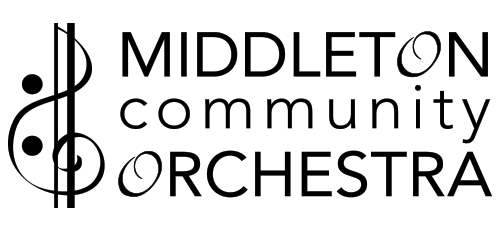 PLEASE READ THIS ENTIRE APPLICATION BEFORE COMPLETINGYour choice of repertoire must be approved before your application will be accepted.Refer to the list of pre-approved repertoire and contact us ASAP if your choice is not on the list.Previous winners of WYSO, MSO, or WCO competitions are eligible to compete. All applicants must reside in Dane County and be in high school.At this time, we are not including percussion in the competition. We are excluding all repertoire still under copyright as we will not have sufficient time to obtain rental music for the rehearsals and performance. Please select repertoire in the public domain. Audition Details:Auditions are limited to 10 minutes of an approved concerto. Competitors should prepare a section or movement of their concerto that fits within this time frame and best represents their ability. The timekeeper will indicate when time is up. (Winners will perform their concert/movement without cuts, though pieces should be limited to 18 minutes.)Three photocopies of the solo part are required and will not be returned.Competitors must secure an accompanist for the audition. Please inform the accompanist in advance that the auditions may be video-recorded for study purposes.All applicants will be informed of their audition times by December 9, 2023. Audition times are assigned with the accompanists’ schedules in mind.Memorization is encouraged, but is not required.Auditions will take place 9:00am - 2:00pm.Three winners will perform with the Middleton Community Orchestra on February 21, 2024 at the Middleton Performing Arts Center, Chris Ramaekers conducting. Each will receive a $200 cash prize and a video of the performance. Young Artist Competition ApplicationApplication and $30 fee DUE on Sunday, December 1, 2023Mail application and fee to: MCO 21 Pinehurst Circle Madison, WI 53717Please select at least three time slots at which you are available:MCO Young Artist CompetitionThe Young Artist Competition will take place on Sunday, January. 7, 2024 at Capitol Lakes Retirement Home. Applications are due no later than Sunday, Dec. 1, 2023. Members are required to perform with an accompanist.All concerto repertoire must be approved before your application will be accepted. The following list of repertoire has been pre-approved for the competition. Possible repertoire is not limited to what is on this list. Those who wish to play something that is not listed here should send an e-mail stating the title, composer’s name, and length of the chosen movement to  mindytaranto@gmail.com for approval. You should seek early approval of your concerto to avoid running out of time to prepare an alternate.Good luck!Violin	Bruch: RomanceHandel: Any ConcertoAccolay: Concerto in A Minor	Mozart: Sinfonia Concertante for Violin Bach: Concerto No. 1 or 2		and Viola	Stamitz: Any ConcertoBeethoven: Concerto in D	Telemann: Any ConcertoBeethoven: Romance No. 2 in F Major	Walton: Concerto for ViolaBloch: Baal Shem Suites	Weber: Andante and Hungarian Rondo Brahms: Concerto in D MajorBruch: Concerto No. 1 in G Minor	CelloDvorak: Romance in F MinorDvorak: Concerto in A Minor	J.C. Bach: Any ConcertoGlazunov: Concerto in A Minor	Bloch: Schelomo	Boccherini: Any ConcertoLalo: Symphonie Espagnole	Bruch: Kol NidreiHaydn: Concerto in C Major or G Major	Dvorak: Concerto (Mvt. 1, 2 or 3) Massenet: Meditation from Thaïs	Dvorak: Rondo in G (Mvt. 1, 2 or 4)Mendelssohn: Concerto in E Minor	Elgar: Concerto in E MinorMozart: Any Concerto	Faure: ElegieMozart: Sinfonia Concertante for Violin and Viola	Haydn: Any Concerto Paganini: Concerto in D Major or B Minor	Lalo: Concerto in D MinorSaint-Saens: Concerto No. 1, 2 or 3	Popper: Hungarian RhapsodySaint-Saens: Havanaise	Rachmaninoff: VocaliseSaint-Saens: Introduction and Rondo Capriccioso	Saint-Saens: Concerto No. 1 in A minor Sarasate: Carmen Fantasy		(Mvt. 1 and Mvt. 3 coda) Sarasate: Zigeunerweisen “Gypsy Airs”	Saint-Saens: Allegro Appassionato	Schumann: Concerto in A Minor Sibelius: Concerto in D Minor	Tchaikovsky: Concerto in D Major	Tchaikovsky: Var. on a Rococo ThemeViotti: Concerto No. 22 or 23	Vieuxtemps: Concerto No. 1 or 2Vitali: Chaconne in G Minor	Vivaldi: Any Concerto Wieniawski: Concerto No. 1 or 2Wieniawski: Legend, Op. 17	String BassVieuxtemps: Concerto No. 1, 4 or 5Viotti: Any Concerto	Capuzzi: ConcertoVivaldi: Any Concerto	Dittersdorf: Concerto in E Major Dragonetti: Concerto in A MajorViola	Koussevitsky: Concerto, Op. 3J.C. Bach: Any ConcertoJ.S. Bach: Any Concerto Bloch: Suite HebraiqueFluteC.P.E. Bach: Concerto in D MinorChaminade: Concertino\	HornDoppler: Fantaisie Pastorale Hongroise	Dukas: VillanelleGordelli: Concertino	Griffes: Poem	Jacob: ConcertoHaydn: Concerto in D Major	Haydn: Concerto in D MajorHue: Fantaisie	Mozart: Any ConcertoIbert: Concerto	Saint-Saens: RomanceKennan: Night Soliloquy	Martin: Ballade	Weber: Concertino in E Minor Moquet: La Flute de PanMozart: Concerto for Flute and Harp	TrumpetMozart: Concerto in G or DQuantz: Concerto in G Major	Reinecke: Concerto in D Major	Grigori: Concerto Haydn: ConcertoOboe	Hummel: ConcertoTelemann: Concerto in D MajorAlbinoni: Concerto No. 3 in D Major	Torelli: Any ConcertC.P.E. Bach: ConcertoBellini: Concerto	TromboneCimarosa: Concerto in G MinorHandel: Concerto in G Minor or B Major	Torelli: Any Concerto Marcello: Concerto in C Minor or D Minor	Albrectsberger: Concerto Mozart: Concerto in C Major	Bozza: Ballade	David: ConcertinoTelemann: Concerto in F Minor	L. Mozart: Concerto	Wagenseil: Concerto Vivaldi: Concerto in D MinorClarinetTubaEwazen: ConcertoCrusell: Concerto in F Minor	 Debussy: Premiere Rhapsody   Mozart: Concerto in A Major			 Harp                            Rossini: Theme and Variations	Spohr: Concerto No. 1, 2 or 3	Debussy: DansesStamitz: Any Concerto	Handel: Concerto in B-flat MajorWeber: Concertino Op. 26	Mozart: Concerto for Flute and HarpWeber: Concerto No. 1 or No. 2	BassoonBerwald: KonzertstuckHummel: Concerto	Jacob: Concerto	Weber: Concerto No. 1 or No. 2	Mozart: Concerto in B-flat MajorPhillips: Concert Piece	PianoVivaldi: Any Concerto	Please contact Mindy Taranto,Weber: Andante e Rondo Ungarese	mindytaranto@gmail.com for approval.Name:Instrument:Home Address:Phone:Email:Accompanist Name & Phone (required)Full Title of Piece (indicate which movement)Composer Full NameLength of Movement9:00 - 10:30am10:00 - 11:30am11:00 - 12:30pm12:00 - 1:30pm1:00 - 2:00pm